Name_________________________________________________________Date_______________________Period_____________________Due____________________Governments of EuropeDirections: Each of the boxes below represent one type of government. Color the boxes in accordance with the Key below, until all boxes are colored. There may not be an even number of boxes per government. Monarchy- Purple				Democracy- Green 				    Dictatorship-YellowTheocracy- Red 				Communism-Blue Totalitarianism-OrangeName_________________________________________________________Date_______________________Period_____________________Due____________________Governments of EuropeDirections: Each of the boxes below represent one type of government. Color the boxes in accordance with the Key below, until all boxes are colored. There may not be an even number of boxes per government. Don’t forget to color code the images below! Monarchy- Purple      				Democracy- Green 				    Dictatorship-YellowTheocracy- Red	   				  Communism- Blue  		 		  Totalitarianism- OrangePower is gained by taking over or seizing controlOnly Parties that are supported by government are legalJohn F. KennedyOldest form of government in the  worldQueen ElizabethVatican CityPeople have no say in economic activities.Voting power can elect or remove officials from officeUnited KingdomKim Jung UnNorth KoreaLeadership is passed down by Birth RightPower was given by a Divine Right.Adolf Hitler From Nazi GermanyJosef StalinSoviet UnionOnly certain religions, may participate in governmentCitizens have very little rights and freedoms.Government controls all aspects of life with no room for negotiationHome to the Pope, and the Roman Catholic ChurchChurch beliefs and morals rule government.Citizens are guaranteed certain unalienable rights 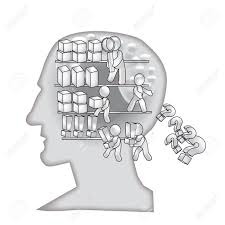 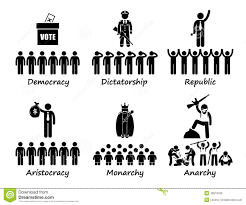 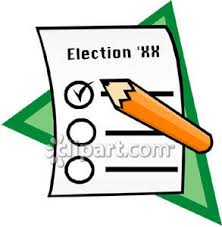 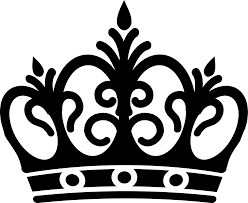 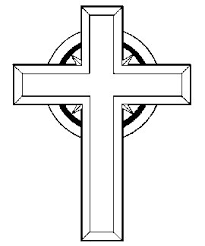 Power is gained by taking over or seizing controlOnly Parties that are supported by government are legalJohn F. KennedyOldest form of government in the  worldQueen ElizabethVatican CityPeople have no say in economic activities.Voting power can elect or remove officials from officeUnited KingdomKim Jung UnNorth KoreaLeadership is passed down by Birth RightPower was given by a Divine Right.Adolf Hitler From Nazi GermanyJosef StalinSoviet UnionOnly certain religions, may participate in governmentCitizens have very little rights and freedoms.Government controls all aspects of life with no room for negotiationHome to the Pope, and the Roman Catholic ChurchChurch beliefs and morals rule government.Citizens are guaranteed certain unalienable rights 